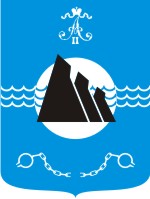 ФИНАНСОВОЕ УПРАВЛЕНИЕГОРОДСКОГО ОКРУГА «АЛЕКСАНДРОВСК-САХАЛИНСКИЙ РАЙОН». Александровск-Сахалинский, ул.Советская 7, тел/факс (42434) 4 -21-95E-mail: ASGORGO@SAKHALIN.RUП Р И К А З № 4г. Александровск-Сахалинский                                           «16» января 2020 г.                О внесении измененийв Перечень и коды целевых статей расходов бюджетагородского округа «Александровск-Сахалинский район» В соответствии с приказом Министерства финансов Российской Федерации от 06.06.2018 № 85н «О порядке формирования и применения кодов бюджетной классификации Российской Федерации, их структуре и принципах назначения», на основании уведомления Министерства финансов Сахалинской области от 24.12.2019 г. № 102/8 о предоставлении субсидии, субвенции, иного межбюджетного трансферта, имеющего целевое назначение на 2020 год и плановый период 2021-2022 годов.Внести в раздел 1 Перечня и кодов целевых статей расходов бюджета городского округа «Александровск-Сахалинский район», утвержденный приказом финансового управления ГО «Александровск-Сахалинский район» от 10.12.2019 г. № 70 следующие изменения:   п. п. 6.5 пункта 6 дополнить строками следующего содержания:Настоящий приказ разместить на официальном сайте городского округа «Александровск-Сахалинский район» (Финансовое управление\ Бюджетная классификация (http://www.aleks-sakh.ru/index/bjudzhetnaja_klassifikacija/0-859). Контроль за исполнением данного приказа оставляю за собой.И. о. начальника финансового управленияГО "Александровск-Сахалинский район"			                  О.В. Шолохова6.5.4Национальный проект «Образование». Федеральный проект «Успех каждого ребенка»07 5 E2 000006.5.4.1 Создание в общеобразовательных организациях, расположенных в сельской местности, условий для занятий физической культурой и спортом07 5 E2 50970